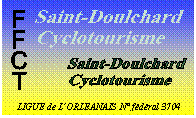 Commande de vêtements ROC SPORT aux couleurs du club16 novembre 2018Tous les articles sont proposés à des prix coûtant. Nous avons choisi ROC SPORT qui est compétitif et de plus fabrique à St Doulchard, 56, avenue des Prés Le Roi.Pour les nouveaux adhérents le club offre gratuitement le 1er maillot manches courtes  et le blouson Wintex thermique à 64 €  au  lieu de 94 €.Un ancien adhérent qui n’aurait jamais commandé de blouson pourrait encore bénéficier du tarif club à 64 € au lieu de 94 € (20% sur le deuxième).Tous les maillots sont à ouverture totale (fermeture séparable).Tous les cuissards, corsaires et collant sont bleus unis avec une peau Multi Pro. D Carbonium  haut de gamme. La veste thermique est livrée avec une bande réfléchissante.Tailles : S(2), M(3), L(4), XL(5), XXL(6), XXXL(7), XXXXL(8)(En cas de doute sur la taille qui vous convient, vous pouvez voir avec un copain déjà équipé ou essayer à ROC SPORT)COUPON à découper et à retourner avant le 20 janvier 2018 avec le chèque à l’ordre de St Doulchard cyclotourismeCOMMANDE ROC SPORT aux couleurs du clubNom :                                                  Prénom :                                         Tel :                                                                                                                     Total à payer :Bon de commande et chèque à l’ordre de St Doulchard cyclotourismeà retourner à :Alain Borderieux 4 ALLEE DES THUREAUX 1850 BERRY BOUYPrévoir 3 à 4 semaine pour la livraison Désignation articleTaillePrix (€)Prix -20%NbrePrix totalMaillot M courtes4435Maillot M longues4939Cuissard à bretelles5746Collant long à bretelles7661Corsaire à bretelles6350Blouson Wintex thermique 9475